姓名 刘彦辰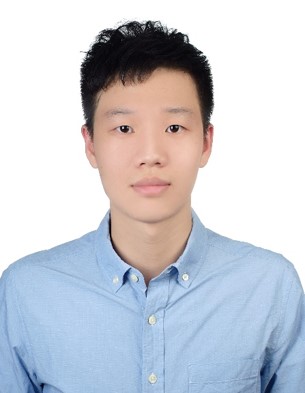 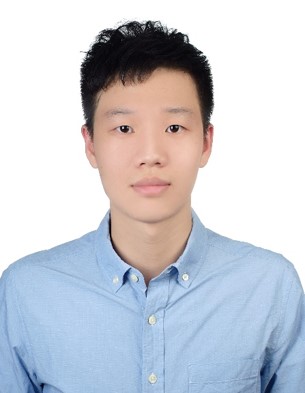 性别：男              导师类型：职称：助理研究员      学科方向：力学学历：博士            电子邮件：ycliu1113@163.com个人简介：（必填）    男，1986年11月出生于中国台湾省。博士，助理研究员职称。现任南昌大学工程建设学院 航空航天研究院(文丕华团队)全职研究员。2018中国台湾成功大学土木工程博士学位， 2019至2022南昌大学力学流动站 博士后。主要科研为数值分析，数值计算方法，无网格数值法创新及改良，非线性方程求解法，具体方向主要包括局部型基本解法，局部型Trefftz方法，微分重构核配点法，局部型边界节点无网格法。重点用于计算流体力学，功能性梯度材料的力学行为，电磁波导管的频率问题，柯西反问题，非线性热传导问题的研究。迄今已在CMA、Composite Structures、Steel and Composite Structures、IPSE、CMES及Mathematics 等国际期刊发表高水平SCI论文十余篇。讲授课程：（必填）工程力学科研项目/课题（非必填内容;如填写，限5项）：论文专著（非必填内容;如填写，限10项）：  Xiran Lin a, Liangbin Xu*, Yan-Cheng Liu, C.M. Fan, “An efficient localized Trefftz method for the simulation of two-dimensional sloshing behaviors” Ocean Engineering, Vol. 299, 117414, 2024. (SCI)Yang, Junli Zhang, Shuang Ding, and Yan-Cheng Liu* (2022), “Localized Boundary Knot Method for Solving Two-Dimensional Inverse Cauchy Problems” Mathematics 10, no. 8: 1324. (SCI)Sun Ke, Shuang Ding, Junli Zhang, and Yan-Cheng Liu* (2022), “Solving the Eigenfrequencies Problem of Waveguides by Localized Method of Fundamental Solutions with External Source” Mathematics 10, no. 7: 1128. (SCI)Wang Feng, Yan-Cheng Liu and Hui Zheng (2022), “A Localized Method of Fundamental Solution for Numerical Simulation of Nonlinear Heat Conduction” Mathematics 10, no. 5: 773. (SCI)Zhuowan Fan, Yan-Cheng Liu, Anyu Hong, Fugang Xu, and Fuzhang Wang (2022), “The Localized Method of Fundamental Solution for Two Dimensional Signorini Problems”. Computer Modeling in Engineering & Sciences, vol.132, no.1 (SCI)Y.C. Liu, C.M. Fan, W. Yeih, C.Y. Ku and C.L. Chu (2021), “Numerical solutions of two-dimensional Laplace and biharmonic equations by the localized Trefftz method”. Computers & Mathematics with Applications, 88, pp. 120–134. (SCI)Jingang Xiong, Jiancong Wen, and Y.C. Liu* (2020), “Localized Boundary Knot Method for Solving Two-Dimensional Laplace and Bi-Harmonic Equations” Mathematics , 8(8): 1218. (SCI)C.P. Wu and Y.C. Liu (2016), “A state space meshless method for the 3D analysis of FGM axisymmetric circular plates”, Steel and Composite Structures, 22, 161-182. (SCI)C.P. Wu and Y.C. Liu (2016), “A review of semi-analytical numerical methods for laminated composite and multilayered functionally graded elastic/piezoelectric plates and shells”, Composite Structures, 147, 1-15. (SCI)C.M. Fan, Y.C. Liu, H.F. Chan and S.S. Hsiao (2014), Solutions of boundary detection problem for modified Helmholtz equation by Trefftz method, Inverse Problems in Science & Engineering, 22(2), 267-281. (SCI)